UKEPLAN 7. KL, UKE 49  NAVN:______________   Timeplan 7.kl. pr. 18/8-15                                          			Respekttema: Vi har sko og klær på rett plass i garderoben på gangen, og ryddig og fint i klasserommet vårt.Ordenselever: Una og Per-Christer      Ukens høyfrekvente ord engelsk: or (eller) other (andre) our (vår) out (ut) over (over) right(rett, høyre)  said (sa)Ukens diktat engelsk: Do you like oranges or bananas best? Have you been to any other countries? Our cat is orange and brown. Come out and play! The birds flew over our house. I kick the football with my right foot. Mum said yes.Mål: (norsk, engelsk og matematikk)Tema: (andre fag)      Til hjemmet:Hjemmeside til skolen: www.minskole.no/malmheim              Telefon til skolen: 51 33 61 60E-mail: malmheim.skule@sandnes.kommune.noMANDAGTIRSDAGONSDAGTORSDAGFREDAGNorskEngelskKRLESamfunnsfagNaturfagSamfunnsfagMatematikkNorskMatematikkNorskKRLEGymNorskMatematikkK & HK & HEngelskGymMusikkNaturfagUkelekse:Øv litt hver dag på gangetabellen.Ny 5 minutters gangeprøve på onsdag.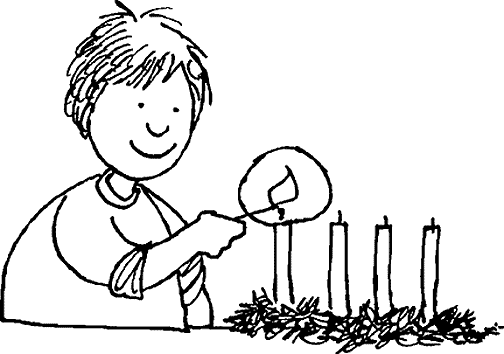 Lekse til tirsdag:Norsk:Leseboka: Les s.48 – ned s.50. Øv som leselekse for høytlesing.Gjør det som står i margen. Skriv på de gule lappene.Samfunnsfag:Engelsk: Skriv ordene på norsk og engelsk 2x i L-book og les og oversett på ditt nivå:1:p. 80-812:p. 82-833:p. 86-87Lekse til onsdag:Norsk:Leseboka: Les s. 51 - 53Øv som leselekse for høytlesing.Gjør det som står i margen. Skriv på de gule lappene.Matematikk:Oppgaveboka:Gjør oppgave: 3.8 og 3.9(5 minutters gangeprøve i timen).Husk gymtøy og innegymsko Lekse til torsdag:Norsk:Ikke norsklekse til i dag Matematikk:Oppgaveboka:Gjør oppgave: 3.15K og H:Engelsk:Skriv en setning med hvert av ordene i L-book og les og oversett på ditt nivå:1:p. 80-812:p. 82-833:p. 86-87Lekse til fredag:Engelsk: Skriv diktaten på norsk og engelsk i L-book og les og oversett på ditt nivå:1:p. 80-812:p. 82-833:p. 86-87Husk gymtøy og innegymsko 08.15-13.3508.15-13.3508.15-13.5508.15-13.3508.15-13.35Norsk: Jeg vet når jeg skal bruke og/å. Jeg kan lese en tekst, gjenfortelle innholdet og delta i samtale omkring teksten.Engelsk: Kunne bøye adjektiv og lage setninger med dem.Matematikk: Jeg kan multiplisere to- og tresifrede hele tall. Jeg kan multiplisere med desimaltall. Jeg har øvd godt på den lille gangetabellen.Naturfag: Menneskehjernen- verdens største mysteriumKRLE: «Kristendommen» Vi skal lære om forskjellen på statskirke og frikirke. Hva som skjer ikirkene. Om kirkebyggene og om kristen kunst. Samfunnsfag: «Renessanse og opplysningstid» Vi skal lære hva som kjennetegnet renessansen iEuropa. Om viktige tanker og oppdagelser på den tida, og uroen dette skapte. Vi skal også lære hva Elisabeth 1. og Ludvig 14. var kjent for, og hva filosofene diskuterte i den perioden.Kroppsøving: Nå er det innesesong.  Husk derfor innesko! Ikke gym på «sokkelesten»Hei!Mandag: Adventsamling for hele skolen i 2. time. (klassen bidrar med adventsdikt og lystenning)Torsdag: Juleverksted og kos i 1. og 2. time. Om alle er snille, kommer nissen med grøt til oss i spisepausen   I 3. og 4. time er det K og H, og juleverkstedet fortsetter med montering av pepperkakebyen.  Framover:  I år som i fjor blir skolen med på «Hei Verdens Omvendt Adventskalender». Elevene kan gjerne gjøre en liten jobb hjemme, f.eks rydde rommet, støvsuge, ta ut/inn av oppvaskmaskinen for pengene de får med seg. På skolens hjemmeside kan dere lese mer om dette.Hilsen Hege Kristin, Ribekka, Therese, Karin, Bit og Alf-Petter